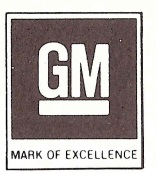 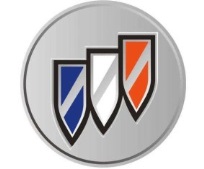 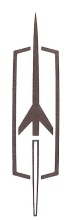 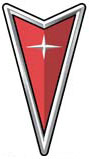 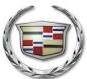 43rd Annual Peach Blossom B.O.P.C.Buick * Oldsmobile * Pontiac * CadillacCar Show, Swap Meet, & Car CorralSaturday May 4th, 2024, 9AM – 3PMFriday, May 3rd, 7:00 PM – BBQ Meet & GreetFor Pre-Registered AttendeesPiedmont Church – 570 Piedmont Rd, Marietta, GA 30066Saturday, May 4th – Car Show, Swap Meet, & Car CorralPiedmont Church, 570 Piedmont Rd, Marietta, GA 300668:00 – 11:00 AM - RegistrationPopular Vote Judging ends at 12:00 NoonAwards at 2:00 PM Hosted by the Southeastern GTO Association
1st and 2nd Place Awards in each class by popular vote, Best of Each Marque, and Best of Show. Door Prizes, 50:50 Drawing, food vendors, and music. Dash plaque for the first 100 cars registered.A special feature this year will be the Gran Turismo Omologato Evolution Walk: A exhibit of every year and special model of GTO produced.For additional show information and to download a registration form, go to www.segtoa.org or contact us at 2024BOPC@gmail.com. The Southeastern GTO Association is a Not for Profit organization registered in the state of Georgia. 